M4RCH M47HN355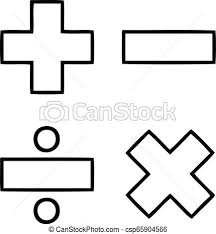 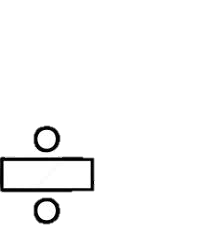 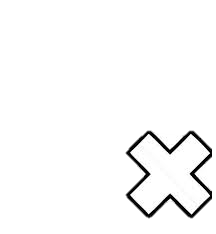 2Pizza FractionsKCSCMilk Crate Activity3DIY ClockPizza Counting4Milk Crate ActivityBalloon Powered Car5Fraction FlowersMarshmallow/Toothpick Geometry6Addition StringKCDCMilk Crate Activity9Popsicle ShapesKCSCMilk Crate Activity10NO SCHOOL ELECTION DAY11Milk Crate ActivityBalloon Powered Car12Color Wheel ClockMath 4 Square Game13Equation FlowerKCDCMilk Crate Activity16Equation Spinner CupsKCSCMilk Crate Activity17Number LineCounting Coins18Milk Crate ActivityInverted Balloon in a Bottle19Draw the ReflectionFlower Counting20Number ButterflyKCDCMilk Crate Activity23Popsicle Stick Card GameKCSCMilk Crate Activity24Playdoh/Toothpick geometry cardsPETTING ZOO25Milk Crate ActivityDry Erase Animation26Dream HouseRoll to Make 1027Fraction SundaeKCDCMilk Crate Activity3031